City Hall254 2nd Ave NE Valley City, ND 58072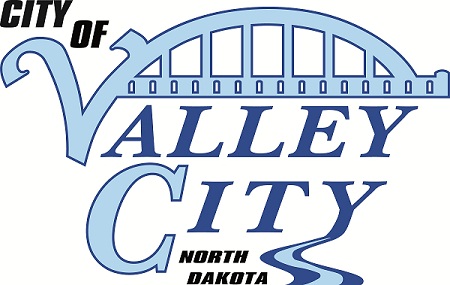 Phone: 701-845-1700Fax: 701-845-4588                  www.val leycity.usJanuary 1, 2024TO:  Candidates for City Office (in cities with a resident population of 5,000 or more)FROM:  Brenda Klein, City AuditorRE:  2024 Campaign Disclosure StatementsAccording to state law, you are required to file a Pre-Primary Election Campaign Disclosure Statement with the City Auditor’s office.  This report must be filed whether or not you received any contributions during the reporting period.Use the enclosed Pre-Primary Election Campaign Disclosure Statement (SFN 53970) form for the period beginning January 1, 2024, through May 2, 2024.  It must provide the following information:A listing of all contributions (definition on reverse side) over $200, in the aggregate, received from a single contributor beginning January 1, 2024 through May 2, 2024, including the name of the contributor, their mailing address, and date of the contribution.  If a single contributor made more than one contribution during the reporting period that resulted in the aggregate amount over $200, list the date the most recent contribution was received and the aggregate total.  The report must be filed with the City Auditor between Friday, May 3 and Friday, May 10, 2024.To be considered a timely filed report, it may be hand-carried to the City Auditor’s office on or before the filing due date, conveyed by facsimile transmission to the city auditor on or before the filing due date, or have a postmark on the mailing envelope on or before the filing due date.LATE FILING FEES:  Under state law, a late filing fee must be assessed if the report:is filed within six days of the final submission date - $25 late fee.is filed within eleven days of the final submission date – $50 late fee. is filed thereafter – $100 late fee.48 HOUR REPORT:  If a contribution from a single contributor over $500, in the aggregate, is received within the time period beginning May 3, 2024 and prior to the June 11, 2024 election, state law requires the filing of a report with the City Auditor within 48 Hours of the receipt of the contribution.  The report is filed on the same form that is enclosed, which can be downloaded from the Campaign Disclosure section of the Secretary of State’s website at https://www.nd.gov/eforms/Doc/sfn53970.pdfYEAR-END REPORT:  All candidates are also required to file a Year-end Campaign Disclosure Statement. This report is due to the City Auditor’s Office between January 1 and January 31, 2025. 